Российская ФедерацияИркутская областьАДМИНИСТРАЦИЯ ШЕЛЕХОВСКОГО МУНИЦИПАЛЬНОГО РАЙОНАП О С Т А Н О В Л Е Н И ЕОт 11.05.2018 № 271-паОб утверждении административного регламента предоставления муниципальной услуги «Предварительное согласование предоставления земельного участка»В целях упорядочения процедуры предварительного согласования предоставления земельных участков, находящихся в собственности Шелеховского района и земельных участков, государственная собственность на которые не разграничена, расположенных на территориях сельских поселений Шелеховского района, в соответствии со ст. 3.3 Федерального закона от 25.10.2001 № 137-ФЗ «О введении в действие Земельного кодекса Российской Федерации», ст. ст. 11, 11.10, 39.15 Земельного кодекса Российской Федерации, ст. ст. 7, 15, 37 Федерального закона от 06.10.2003 № 131-ФЗ «Об общих принципах организации местного самоуправления в Российской Федерации», ст. ст. 6, 12, 13, 14 Федерального закона от 27.07.2010 № 210-ФЗ «Об организации предоставления государственных и муниципальных услуг», постановлением Администрации Шелеховского муниципального района от 03.11.2010 № 1217-па «О Порядке разработки и утверждения административных регламентов предоставления муниципальных услуг Шелеховского района», руководствуясь ст. ст. 30, 31, 34, 35 Устава Шелеховского района, Администрация Шелеховского муниципального района постановляет:П О С Т А Н О В Л Я Е Т:1. Утвердить Административный регламент предоставления муниципальной услуги «Предварительное согласование предоставления земельного участка».Признать утратившим силу постановление Администрации Шелеховского муниципального района от 30.06.2017 № 293-па «Об утверждении Административного регламента предоставления муниципальной услуги «Предварительное согласование предоставления земельных участков, находящихся в собственности Шелеховского района и земельных участков, государственная собственность на которые не разграничена, расположенных на территориях сельских поселений Шелеховского района».3. Настоящее постановление подлежит официальному опубликованию в газете «Шелеховский вестник» и размещению на официальном сайте Администрации Шелеховского муниципального района в информационно-телекоммуникационной сети «Интернет».4. Контроль за исполнением настоящего постановления оставляю за собой.Мэр Шелеховского муниципального района                                                                   М.Н. МодинУтвержден постановлением Администрации Шелеховского муниципального районаот 11.05.2018 № 271-паАдминистративный регламентпредоставления муниципальной услуги«Предварительное согласование предоставления земельного участка» Общие положенияПредмет регулирования 1. Административный регламент предоставления муниципальной услуги «Предварительное согласование предоставления земельного участка» регулирует общественные отношения по предоставлению муниципальной услуги в отношении земельных участков, находящихся в собственности Шелеховского района и земельных участков, государственная собственность на которые не разграничена, расположенных на территории сельских поселений, входящих в состав Шелеховского района (далее – административный регламент, муниципальная услуга). 2. Административный регламент разработан в целях повышения качества и доступности результатов предоставления муниципальной услуги, устанавливает порядок и стандарт предоставления муниципальной услуги, а также состав, последовательность и сроки выполнения административных процедур при ее предоставлении.Круг заявителейПолучателями муниципальной услуги являются физические лица, индивидуальные предприниматели, юридические лица (далее – заявители).От имени заявителя может обратиться иное лицо, действующее на основании доверенности, оформленной в установленном законодательством порядке (далее – представитель заявителя).3. Требования к порядку информирования о предоставлении муниципальной услугиДля получения информации по вопросам предоставления муниципальной услуги и ходе предоставления муниципальной услуги (далее – информация) заявители обращаются в Управление по распоряжению муниципальным имуществом Администрации Шелеховского муниципального района (далее – уполномоченный орган, Управление).Получение муниципальной услуги возможно через многофункциональный центр предоставления государственных и муниципальных услуг (далее – МФЦ). Информация предоставляется:1) при личном контакте с заявителями;2) с использованием средств телефонной, факсимильной и электронной связи, в том числе через официальный сайт Администрации Шелеховского муниципального района в информационно-телекоммуникационной сети «Интернет» (http://sheladm.ru), официальный сайт МФЦ.  письменно, в случае письменного обращения заявителя; через МФЦ, телефон единой справочной: 8-800-100-04-47.Руководитель уполномоченного органа, обеспечивающий предоставление информации, должен принять все необходимые меры по предоставлению заявителю исчерпывающей информации по вопросу обращения, в том числе с привлечением иных сотрудников уполномоченного органа. Руководитель уполномоченного органа, сотрудники уполномоченного органа (далее – сотрудники, осуществляющие предоставление муниципальной услуги) предоставляют информацию по следующим вопросам:1) об уполномоченном органе, осуществляющем предоставление муниципальной услуги, включая информацию о месте нахождения, графике работы, контактных телефонах;2) о порядке предоставления муниципальной услуги и ходе предоставления муниципальной услуги;3) о перечне документов, необходимых для предоставления муниципальной услуги;4) о времени приема документов, необходимых для предоставления муниципальной услуги;5) о сроке предоставления муниципальной услуги;6) об основаниях отказа в приеме документов, необходимых для предоставления муниципальной услуги;7) об основаниях отказа в предоставлении муниципальной услуги;8) о праве заявителя на досудебное (внесудебное) обжалование действий (бездействия) и решений, принятых (осуществляемых) в ходе предоставления муниципальной услуги.9. Основными требованиями при предоставлении информации являются:1) актуальность;2) своевременность;3) четкость и доступность в изложении информации;4) полнота информации;5) соответствие информации требованиям законодательства.10. Предоставление информации по телефону осуществляется путем непосредственного общения по телефону.При ответах на телефонные звонки сотрудники, осуществляющие предоставление муниципальной услуги, подробно и в вежливой (корректной) форме информируют заявителей по интересующим их вопросам. Ответ на телефонный звонок начинается с информации о фамилии, имени, отчестве (если имеется) и должности лица, принявшего телефонный звонок. Максимальное время телефонного разговора составляет 15 минут.11. Обращения заявителя (в том числе, переданные при помощи факсимильной и электронной связи) о предоставлении информации рассматриваются сотрудниками, осуществляющими предоставление муниципальной услуги, в течение 30 дней со дня регистрации обращения. Днем регистрации обращения является день его поступления в отдел по контролю и делопроизводству.Ответ на обращение, поступившее в уполномоченный орган, в течение срока его рассмотрения направляется по адресу, указанному в обращении.Ответ на обращение, переданное при помощи электронной связи, в течение срока его рассмотрения направляется с помощью информационно-телекоммуникационной сети «Интернет» на адрес электронной почты, с которого поступило обращение.12. Информация об уполномоченном органе, порядке предоставления муниципальной услуги, а также порядке получения информации по вопросам предоставления муниципальной услуги и ходе предоставления муниципальной услуги размещается:а) на стендах, расположенных в помещениях, занимаемых уполномоченным органом;б) на официальном сайте уполномоченного органа в информационно-телекоммуникационной сети «Интернет» (http://sheladm.ru), официальном сайте МФЦ;в) посредством публикации в средствах массовой информации.13. На стендах, расположенных в помещениях, занимаемых уполномоченным органом, размещается следующая информация:1) список документов для получения муниципальной услуги;2) о сроках предоставления муниципальной услуги;3) извлечения из административного регламента:а) об основаниях отказа в предоставлении муниципальной услуги;б) об описании конечного результата предоставления муниципальной услуги;в) о порядке досудебного обжалования решений и действий (бездействия), принятых (осуществляемых) в ходе предоставления муниципальной услуги;4) почтовый адрес уполномоченного органа, номера телефонов для справок, график приема заявителей по вопросам предоставления муниципальной услуги;5) перечень нормативных правовых актов, регулирующих отношения, возникающие в связи с предоставлением муниципальной услуги.14. Информация об уполномоченном органе:а) место нахождения: Иркутская  область, г. Шелехов, 20 квартал, дом 84;б) телефоны: (8-39550) 4-29-49, 4-14-32, 4-36-54; в) почтовый адрес для направления документов и обращений: индекс 666034, Иркутская область, г. Шелехов, ул. Ленина, 15;г) официальный сайт Администрации Шелеховского муниципального района в информационно-телекоммуникационной сети «Интернет»: http://sheladm.ru;д) адрес электронной почты: adm@sheladm.ru.15. График приема заявителей в уполномоченном органе:Понедельник	8.50 – 18.00	 (перерыв 13.00 – 14.00)Вторник	8.50 – 18.00 (перерыв 13.00 – 14.00)Суббота, воскресенье – выходные дни.16. График приема заявителей Мэром Шелеховского муниципального района – первый, третий понедельник месяца 	с 15.00 до 17.00.График приема заявителей руководителем уполномоченного органа – каждый четверг с 16.00 до 18.00.17. Информирование граждан о порядке предоставления муниципальной услуги в МФЦ, о ходе выполнения запросов о предоставлении муниципальной услуги, а также по иным вопросам, связанным с предоставлением муниципальной услуги, а также консультирование граждан о порядке предоставления муниципальной услуги в МФЦ осуществляются в порядке, установленном настоящим разделом, МФЦ, с которым уполномоченный орган заключил в соответствии с законодательством соглашение о взаимодействии.Информация об адресах и режиме работы МФЦ содержится на официальном сайте в информационно-телекоммуникационной сети «Интернет» (www.mfc38.ru).II. Стандарт предоставления муниципальной услуги1. Наименование муниципальной услуги18. Под муниципальной услугой в настоящем административном регламенте понимается предварительное согласование предоставления земельных участков, находящихся в собственности Шелеховского района и земельных участков, государственная собственность на которые не разграничена, расположенных на территории сельских поселений, входящих в состав Шелеховского района (далее – предварительное согласование предоставления земельного участка).2. Наименование органа местного самоуправления, предоставляющего муниципальную услугу19. Предоставление муниципальной услуги осуществляется Администрацией Шелеховского муниципального района в лице уполномоченного органа – Управления.20. При предоставлении муниципальной услуги уполномоченный орган, МФЦ не вправе требовать от заявителей осуществления действий, в том числе согласований, необходимых для получения муниципальной услуги и связанных с обращением в иные государственные органы, органы местного самоуправления, организации, за исключением получения услуг, включенных в Перечень услуг, которые являются необходимыми и обязательными для предоставления органами местного самоуправления Шелеховского района муниципальных услуг и предоставляются организациями, участвующими в предоставлении муниципальных услуг, утвержденный решением Думы Шелеховского муниципального района от 03.04.2012 № 14-рд.21. При предоставлении муниципальной услуги уполномоченный орган осуществляет межведомственное информационное взаимодействие с Федеральной службой государственной регистрации, кадастра и картографии (далее – Росреестр), Федеральной налоговой службой.3. Описание результата предоставления муниципальной услуги22. Результатом предоставления муниципальной услуги является:1) решение уполномоченного органа о предварительном согласовании предоставления земельного участка;2) решение уполномоченного органа об отказе в предварительном согласовании предоставления земельного участка.Срок предоставления муниципальной услуги, в том числе с учетом необходимости обращения в организации, участвующие в предоставлении муниципальной услуги, срок приостановления предоставления муниципальной услуги, срок выдачи документов, являющихся результатом предоставления муниципальной услуги23. Общий срок предоставления муниципальной услуги составляет не более чем 30 календарных дней со дня регистрации заявления о предварительном согласовании предоставления земельного участка.24. В случае, если схема расположения земельного участка, в соответствии с которой предстоит образовать земельный участок, подлежит согласованию в соответствии со статьей 3.5 Федерального закона от 25.10.2001 № 137-ФЗ «О введении в действие Земельного кодекса Российской Федерации», срок рассмотрения заявления о предварительном согласовании предоставления земельного участка может быть продлен не более чем до 45-ти дней со дня регистрации заявления о предварительном согласовании предоставления земельного участка.Уполномоченный орган уведомляет заявителя о продлении срока рассмотрения заявления о предварительном согласовании предоставления земельного участка.25. Сроки выполнения отдельных административных действий, необходимых для предоставления муниципальной услуги:1) рассмотрение заявления о предварительном согласовании предоставления земельного участка – 5 календарных дней со дня регистрации заявления;2) формирование и направление межведомственных запросов в органы (организации), участвующие в предоставлении государственной услуги, - 3 рабочих дня со дня рассмотрения заявления о предварительном согласовании предоставления земельного участка. Сведения из Единого государственного реестра недвижимости, Единого государственного реестра юридических лиц, Единого государственного реестра индивидуальных предпринимателей (далее – ЕГРН, ЕГРЮЛ, ЕГРИП) предоставляются в течение 5 рабочих дней с даты получения запроса;3) принятие решения о предварительном согласовании предоставления земельного участка или принятие решения об отказе в предварительном согласовании предоставления земельного участка (в том числе подготовка и подписание уполномоченным органом соответствующего решения), в течение 14 календарных дней со дня получения сведений из ЕГРН, ЕГРЮЛ, ЕГРИП.26. Сроки выдачи (направления) документов, фиксирующих результат предоставления муниципальной услуги – направление заявителю результата предоставления муниципальной услуги в течение 3 календарных дней со дня подписания решения уполномоченного органа.27. Основания для приостановления и срок приостановления предоставления муниципальной услуги предусмотрены пунктом 37 настоящего административного регламента.5. Перечень нормативных правовых актов, регулирующих отношения, возникающие в связи с предоставлением муниципальной услуги28. Предоставление муниципальной услуги осуществляется в соответствии с действующим законодательством.29. Правовой основой предоставления муниципальной услуги являются следующие нормативные правовые акты:1) Конституция Российской Федерации («Российская газета», 25.12.1993, № 237);2) Земельный кодекс Российской Федерации (Собрание законодательства РФ, 29.10.2001, № 44, ст. 4147);3) Градостроительный кодекс Российской Федерации («Российская газета», № 290, 30.12.2004);4) Федеральный закон от 29.12.2004 № 191-ФЗ «О введении в действие Градостроительного кодекса Российской Федерации» (Российская газета, 2004, № 290);5) Федеральный закон от 25.10.2001 № 137-ФЗ «О введении в действие Земельного кодекса Российской Федерации» (Собрание законодательства РФ, 29.10.2001, № 44, ст. 4148);6) Федеральный закон от 27.07.2010 № 210-ФЗ «Об организации предоставления государственных и муниципальных услуг» (Собрание законодательства Российской Федерации, 02.08.2010, № 31, ст. 4179);7) Федеральный закон от 06.10.2003 № 131-ФЗ «Об общих принципах организации местного самоуправления в Российской Федерации» (Собрание законодательства Российской Федерации», 06.10.2003, № 40, ст. 3822);8) Федеральный закон от 24.11.1995 № 181-ФЗ «О социальной защите инвалидов в Российской Федерации» (Собрание законодательства Российской Федерации», 27.11.1995, № 48, ст. 4563);9) Федеральный закон от 13.07.2015 № 218-ФЗ «О государственной регистрации недвижимости» (Собрание законодательства Российской Федерации, 20.07.2015, № 29 (часть I), ст. 4344);10) Федеральный закон от 18.06.2001 № 78-ФЗ «О землеустройстве» (Собрание законодательства РФ, 25.06.2001, № 26, ст. 2582); 11) Федеральный закон от 24.07.2007 № 221-ФЗ «О кадастровой деятельности» (Собрание законодательства РФ, 30.07.2007, № 31, ст. 4017); 12) Закон Иркутской области от 28.12.2015 №146-ОЗ «О бесплатном предоставлении земельных участков в собственность граждан» (Областная, 30.12.2015);13) Закон Иркутской области от 21.12.2006 № 99-оз «Об отдельных вопросах использования и охраны земель в Иркутской области» (Ведомости Законодательного Собрания Иркутской области, 2007, № 27, т. 1);14) постановление Правительства Иркутской области от 29.06.2017 № 428-пп «Об установлении Перечня документов, подтверждающих отнесение заявителей к категории граждан, обладающих правом на предоставление земельных участков в собственность бесплатно» (Областная, 05.07.2017, № 72);15) приказ Министерства экономического развития Российской Федерации от 14.01.2015 № 7 «Об утверждении порядка и способов подачи заявлений об утверждении схемы расположения земельного участка или земельных участков на кадастровом плане территории, заявления о проведении аукциона по продаже земельного участка, находящегося в государственной или муниципальной собственности, или аукциона на право заключения договора аренды земельного участка, находящегося в государственной или муниципальной собственности, заявления о предварительном согласовании предоставления земельного участка, находящегося в государственной или муниципальной собственности, заявления о предоставлении земельного участка, находящегося в государственной или муниципальной собственности, и заявления о перераспределении земель и (или) земельных участков, находящихся в государственной или муниципальной собственности, и земельных участков, находящихся в частной собственности, в форме электронных документов с использованием информационно-телекоммуникационной сети «Интернет», а также требований к их формату» (www.pravo.gov.ru 27 февраля 2015);16) Устав Шелеховского района (Шелеховский вестник, 01.07.2005, № 48 (6078);17) решение Думы Шелеховского муниципального района от 03.04.2012 № 14-рд «Об утверждении Перечня услуг, которые являются необходимыми и обязательными для предоставления органами местного самоуправления Шелеховского района муниципальных услуг и предоставляются организациями, участвующими в предоставлении муниципальных услуг» (Шелеховский вестник, 06.04.2012, № 13);18) настоящий административный регламент.6. Исчерпывающий перечень документов, необходимых в соответствии с нормативными правовыми актами для предоставления муниципальной услуги и услуг, которые являются необходимыми и обязательными для предоставления муниципальной услуги, подлежащих представлению заявителем, способы их получения заявителем30. К документам, необходимым для предоставления муниципальной услуги, относятся:1) заявление о предварительном согласовании предоставления земельного участка (по форме согласно Приложению 1 к настоящему административному регламенту), в котором указываются:а) фамилия, имя и (при наличии) отчество, место жительства заявителя, реквизиты документа, удостоверяющего личность заявителя (для гражданина);б) наименование и место нахождения заявителя (для юридического лица), а также государственный регистрационный номер записи о государственной регистрации юридического лица в ЕГРЮЛ и идентификационный номер налогоплательщика, за исключением случаев, если заявителем является иностранное юридическое лицо;в) кадастровый номер земельного участка, заявление о предварительном согласовании предоставления которого подано (далее - испрашиваемый земельный участок), в случае если границы такого земельного участка подлежат уточнению в соответствии с Федеральным законом от 13.07.2015 № 218-ФЗ «О государственной регистрации недвижимости»;г) реквизиты решения об утверждении проекта межевания территории, если образование испрашиваемого земельного участка предусмотрено указанным проектом;д) кадастровый номер земельного участка или кадастровые номера земельных участков, из которых в соответствии с проектом межевания территории, со схемой расположения земельного участка или с проектной документацией о местоположении, границах, площади и об иных количественных и качественных характеристиках лесных участков предусмотрено образование испрашиваемого земельного участка, в случае если сведения о таких земельных участках внесены в ЕГРН;е) основание предоставления земельного участка без проведения торгов из числа предусмотренных пунктом 2 статьи 39.3, статьей 39.5, пунктом 2 статьи 39.6 или пунктом 2 статьи 39.10 Земельного кодекса Российской Федерации оснований;ж) вид права, на котором заявитель желает приобрести земельный участок, если предоставление земельного участка возможно на нескольких видах прав;з) цель использования земельного участка;и) реквизиты решения об изъятии земельного участка для государственных или муниципальных нужд в случае, если земельный участок предоставляется взамен земельного участка, изымаемого для государственных или муниципальных нужд;к) реквизиты решения об утверждении документа территориального планирования и (или) проекта планировки территории в случае, если земельный участок предоставляется для размещения объектов, предусмотренных указанными документом и (или) проектом;л) почтовый адрес и (или) адрес электронной почты для связи с заявителем;2) документы, подтверждающие право заявителя на приобретение земельного участка без проведения торгов и предусмотренные Перечнем документов, подтверждающих право заявителя на приобретение земельного участка без проведения торгов, утвержденным приказом Министерства экономического развития Российской Федерации от 12.01.2015 № 1, Перечнем документов, подтверждающих отнесение заявителей к категории граждан, обладающих правом на предоставление земельных участков в собственность бесплатно, утвержденным постановлением Правительства Иркутской области от 29.06.2017 № 428-пп, за исключением документов, указанных в пункте 32 настоящего Административного регламента;3) схема расположения земельного участка в случае, если испрашиваемый земельный участок предстоит образовать и отсутствует проект межевания территории, в границах которой предстоит образовать такой земельный участок;4) документ, подтверждающий полномочия представителя заявителя, в случае если с заявлением о предварительном согласовании предоставления земельного участка обращается представитель заявителя;5) заверенный перевод на русский язык документов о государственной регистрации юридического лица в соответствии с законодательством иностранного государства в случае, если заявителем является иностранное юридическое лицо;6) подготовленные некоммерческой организацией, созданной гражданами, списки ее членов в случае, если подано заявление о предварительном согласовании предоставления земельного участка или о предоставлении земельного участка в безвозмездное пользование указанной организации для ведения огородничества или садоводства.31. Требования к документам, представляемым заявителем:1) документы должны иметь печати (при ее наличии), подписи уполномоченных должностных лиц государственных органов, органов местного самоуправления муниципальных образований или должностных лиц иных организаций, выдавших данные документы или удостоверивших подлинность копий документов;2) тексты документов должны быть написаны разборчиво;3) документы не должны иметь подчисток, приписок, зачеркнутых слов и не оговоренных в них исправлений;4) документы не должны быть исполнены карандашом;5) документы не должны иметь повреждений, наличие которых не позволяет однозначно истолковать их содержание.7. Перечень документов, необходимых в соответствии с нормативными правовыми актами для предоставления муниципальной услуги, которые находятся в распоряжении государственных органов, органов местного самоуправления муниципальных образований и иных органов, участвующих в предоставлении государственных или муниципальных услуг, и которые заявитель вправе представить32. К документам, необходимым для предоставления муниципальной услуги, относятся выписка из ЕГРЮЛ, ЕГРИП, ЕГРН.33. Уполномоченный орган при предоставлении муниципальной услуги не вправе требовать от заявителей:1) представления документов и информации или осуществления действий, представление или осуществление которых не предусмотрено нормативными правовыми актами, регулирующими отношения, возникающие в связи с предоставлением муниципальной услуги;2) представления документов и информации, которые в соответствии с нормативными правовыми актами Российской Федерации, нормативными правовыми актами Иркутской области и муниципальными правовыми актами Шелеховского района находятся в распоряжении органа местного самоуправления, предоставляющего муниципальную услугу, иных государственных органов, органов местного самоуправления муниципальных образований и (или) подведомственных государственным органам и органам местного самоуправления муниципальных образований организаций, участвующих в предоставлении государственных или муниципальных услуг, за исключением документов, указанных в части 6 статьи 7 Федерального закона от 27.07.2010 № 210-ФЗ «Об организации предоставления государственных и муниципальных услуг».Перечень оснований для отказа в приеме документов, необходимых для предоставления муниципальной услуги, возврата заявления34. Основаниями для отказа в приеме документов являются:1)	представление неполного перечня документов, за исключением документов, находящихся в распоряжении органов, предоставляющих государственные услуги, органов, предоставляющих муниципальные услуги, иных государственных органов, органов местного самоуправления либо подведомственных государственным органам или органам местного самоуправления и иных органов, участвующих в предоставлении государственных и муниципальных услуг;2) несоответствие документов требованиям, указанным в пункте 31 настоящего административного регламента;3) наличие в документах нецензурных либо оскорбительных выражений, угроз жизни, здоровью и имуществу сотрудников уполномоченного органа, а также членов их семей;4) текст заявления не поддается прочтению (ответ на заявление не дается и оно не подлежит направлению на рассмотрение в соответствии с компетенцией, о чем в течение 5 рабочих дней со дня регистрации заявления сообщается гражданину, направившему заявление, если его фамилия и почтовый адрес поддаются прочтению).35. В течение 10 календарных дней со дня поступления заявления  о предварительном согласовании предоставления земельного участка уполномоченный орган возвращает заявление заявителю, если оно не соответствует требованиям пункта 31 настоящего административного регламента, подано в иной уполномоченный орган или к заявлению не приложены документы, предусмотренные пунктом 30 настоящего административного регламента. При этом заявителю должны быть указаны причины возврата заявления о предварительном согласовании предоставления земельного участка.36. Отказ в приеме заявления и документов не препятствует повторному обращению заявителя в порядке, установленном пунктом 68 настоящего административного регламента.Перечень оснований для приостановления или отказа в предоставлении муниципальной услуги37. В случае, если на дату поступления в уполномоченный орган заявления о предварительном согласовании предоставления земельного участка, образование которого предусмотрено приложенной к этому заявлению схемой расположения земельного участка, на рассмотрении уполномоченного органа находится представленная ранее другим лицом схема расположения земельного участка и местоположение земельных участков, образование которых предусмотрено этими схемами, частично или полностью совпадает, уполномоченный орган принимает решение о приостановлении срока рассмотрения поданного позднее заявления о предварительном согласовании предоставления земельного участка и направляет принятое решение заявителю.Срок рассмотрения поданного позднее заявления о предварительном согласовании предоставления земельного участка приостанавливается до принятия решения об утверждении направленной или представленной ранее схемы расположения земельного участка или до принятия решения об отказе в утверждении указанной схемы.Основанием для приостановления муниципальной услуги также является то, что если лицо, в отношении которого было принято решение о предварительном согласовании предоставления земельного участка, обеспечивает выполнение кадастровых работ, необходимых для образования испрашиваемого земельного участка или уточнения его границ.38. Решение об отказе в предоставлении муниципальной услуги принимается уполномоченным органом при наличии хотя бы одного из следующих оснований:1)	схема расположения земельного участка, приложенная к заявлению о предварительном согласовании предоставления земельного участка, не может быть утверждена по следующим основаниям: а) несоответствие схемы расположения земельного участка ее форме, формату или требованиям к ее подготовке, которые установлены в соответствии с пунктом 12 статьи 11.10 Земельного кодекса Российской Федерации;б) полное или частичное совпадение местоположения земельного участка, образование которого предусмотрено схемой его расположения, с местоположением земельного участка, образуемого в соответствии с ранее принятым решением об утверждении схемы расположения земельного участка, срок действия которого не истек;в) разработка схемы расположения земельного участка с нарушением предусмотренных статьей 11.9 Земельного кодекса Российской Федерации требований к образуемым земельным участкам;г) несоответствие схемы расположения земельного участка утвержденному проекту планировки территории, землеустроительной документации, положению об особо охраняемой природной территории;д) расположение земельного участка, образование которого предусмотрено схемой расположения земельного участка, в границах территории, для которой утвержден проект межевания территории;2) земельный участок, который предстоит образовать, не может быть предоставлен заявителю по следующим основаниям: а) с заявлением о предоставлении земельного участка обратилось лицо, которое в соответствии с земельным законодательством не имеет права на приобретение земельного участка без проведения торгов;б) указанный в заявлении о предоставлении земельного участка земельный участок предоставлен на праве постоянного (бессрочного) пользования, безвозмездного пользования, пожизненного наследуемого владения или аренды, за исключением случаев, если с заявлением о предоставлении земельного участка обратился обладатель данных прав или подано заявление о предоставлении земельного участка в соответствии с подпунктом 10 пункта 2 статьи 39.10 Земельного кодекса Российской Федерации;в) указанный в заявлении о предоставлении земельного участка земельный участок предоставлен некоммерческой организации, созданной гражданами, для ведения огородничества, садоводства, дачного хозяйства или комплексного освоения территории в целях индивидуального жилищного строительства, за исключением случаев обращения с заявлением члена этой некоммерческой организации либо этой некоммерческой организации, если земельный участок относится к имуществу общего пользования;г) на указанном в заявлении о предоставлении земельного участка земельном участке расположены здание, сооружение, объект незавершенного строительства, принадлежащие гражданам или юридическим лицам, за исключением случаев, если сооружение (в том числе сооружение, строительство которого не завершено) размещается на земельном участке на условиях сервитута или на земельном участке размещен объект, предусмотренный пунктом 3 статьи 39.36 Земельного кодекса Российской Федерации, и это не препятствует использованию земельного участка в соответствии с его разрешенным использованием либо с заявлением о предоставлении земельного участка обратился собственник этих здания, сооружения, помещений в них, этого объекта незавершенного строительства;д) на указанном в заявлении о предоставлении земельного участка земельном участке расположены здание, сооружение, объект незавершенного строительства, находящиеся в государственной или муниципальной собственности, за исключением случаев, если сооружение (в том числе сооружение, строительство которого не завершено) размещается на земельном участке на условиях сервитута или с заявлением о предоставлении земельного участка обратился правообладатель этих здания, сооружения, помещений в них, этого объекта незавершенного строительства;е) указанный в заявлении о предоставлении земельного участка земельный участок является изъятым из оборота или ограниченным в обороте и его предоставление не допускается на праве, указанном в заявлении о предоставлении земельного участка;ж) указанный в заявлении о предоставлении земельного участка земельный участок является зарезервированным для государственных или муниципальных нужд в случае, если заявитель обратился с заявлением о предоставлении земельного участка в собственность, постоянное (бессрочное) пользование или с заявлением о предоставлении земельного участка в аренду, безвозмездное пользование на срок, превышающий срок действия решения о резервировании земельного участка, за исключением случая предоставления земельного участка для целей резервирования;з) указанный в заявлении о предоставлении земельного участка земельный участок расположен в границах территории, в отношении которой с другим лицом заключен договор о развитии застроенной территории, за исключением случаев, если с заявлением о предоставлении земельного участка обратился собственник здания, сооружения, помещений в них, объекта незавершенного строительства, расположенных на таком земельном участке, или правообладатель такого земельного участка;и) указанный в заявлении о предоставлении земельного участка земельный участок расположен в границах территории, в отношении которой с другим лицом заключен договор о развитии застроенной территории, или земельный участок образован из земельного участка, в отношении которого с другим лицом заключен договор о комплексном освоении территории, за исключением случаев, если такой земельный участок предназначен для размещения объектов федерального значения, объектов регионального значения или объектов местного значения и с заявлением о предоставлении такого земельного участка обратилось лицо, уполномоченное на строительство указанных объектов;к) указанный в заявлении о предоставлении земельного участка земельный участок образован из земельного участка, в отношении которого заключен договор о комплексном освоении территории или договор о развитии застроенной территории, и в соответствии с утвержденной документацией по планировке территории предназначен для размещения объектов федерального значения, объектов регионального значения или объектов местного значения, за исключением случаев, если с заявлением о предоставлении в аренду земельного участка обратилось лицо, с которым заключен договор о комплексном освоении территории или договор о развитии застроенной территории, предусматривающие обязательство данного лица по строительству указанных объектов;л) указанный в заявлении о предоставлении земельного участка земельный участок является предметом аукциона, извещение о проведении которого размещено в соответствии с пунктом 19 статьи 39.11 Земельного кодекса Российской Федерации;м) в отношении земельного участка, указанного в заявлении о его предоставлении, поступило предусмотренное подпунктом  6 пункта 4 статьи 39.11 Земельного кодекса Российской Федерации заявление о проведении аукциона по его продаже или аукциона на право заключения договора его аренды при условии, что такой земельный участок образован в соответствии с подпунктом 4 пункта 4 статьи 39.11 Земельного кодекса Российской Федерации и уполномоченным органом не принято решение об отказе в проведении этого аукциона по основаниям, предусмотренным пунктом 8 статьи 39.11 Земельного кодекса Российской Федерации;н) в отношении земельного участка, указанного в заявлении о его предоставлении, опубликовано и размещено в соответствии с подпунктом 1 пункта 1 статьи 39.18 Земельного кодекса Российской Федерации извещение о предоставлении земельного участка для индивидуального жилищного строительства, ведения личного подсобного хозяйства, садоводства, дачного хозяйства или осуществления крестьянским (фермерским) хозяйством его деятельности;о) испрашиваемый земельный участок не включен в утвержденный в установленном Правительством Российской Федерации порядке перечень земельных участков, предоставленных для нужд обороны и безопасности и временно не используемых для указанных нужд, в случае, если подано заявление о предоставлении земельного участка в соответствии с подпунктом 10 пункта 2 статьи 39.10 Земельного кодекса Российской Федерации;п) площадь земельного участка, указанного в заявлении о предоставлении земельного участка некоммерческой организации, созданной гражданами, для ведения огородничества, садоводства, превышает предельный размер, установленный в соответствии с федеральным законом;р) указанный в заявлении о предоставлении земельного участка земельный участок в соответствии с утвержденными документами территориального планирования и (или) документацией по планировке территории предназначен для размещения объектов федерального значения, объектов регионального значения или объектов местного значения и с заявлением о предоставлении земельного участка обратилось лицо, не уполномоченное на строительство этих объектов;с) указанный в заявлении о предоставлении земельного участка земельный участок предназначен для размещения здания, сооружения в соответствии с государственной программой Российской Федерации, государственной программой субъекта Российской Федерации и с заявлением о предоставлении земельного участка обратилось лицо, не уполномоченное на строительство этих здания, сооружения;т) предоставление земельного участка на заявленном виде прав не допускается;у) в отношении земельного участка, указанного в заявлении о его предоставлении, принято решение о предварительном согласовании его предоставления, срок действия которого не истек, и с заявлением о предоставлении земельного участка обратилось иное не указанное в этом решении лицо;ф) указанный в заявлении о предоставлении земельного участка земельный участок изъят для государственных или муниципальных нужд и указанная в заявлении цель предоставления такого земельного участка не соответствует целям, для которых такой земельный участок был изъят, за исключением земельных участков, изъятых для государственных или муниципальных нужд в связи с признанием многоквартирного дома, который расположен на таком земельном участке, аварийным и подлежащим сносу или реконструкции;3) земельный участок, границы которого подлежат уточнению в соответствии с Федеральным законом от 24.07.2007 № 221-ФЗ «О кадастровой деятельности», не может быть предоставлен заявителю по основаниям, указанным в подпунктах 1 - 23 статьи 39.16 Земельного Кодекса Российской Федерации;4) с заявлением о предварительном согласовании предоставления земельного участка в собственность бесплатно обратились граждане, не обладающие в соответствии с Земельным кодексом Российской Федерации, федеральными законами, Законом Иркутской области от 28.12.2015 № 146-ОЗ «О бесплатном предоставлении земельных участков в собственность граждан» правом на предоставление земельного участка в собственность бесплатно;5) принято решение о предварительном согласовании предоставления заявителю (одному из заявителей) земельного участка в собственность бесплатно;6) заявителю (одному из заявителей) предоставлен земельный участок в безвозмездное пользование в соответствии с подпунктами 6, 7 пункта 2 статьи 39.10 Земельного кодекса Российской Федерации;7) с заявлением о предварительном согласовании предоставления земельного участка в собственность бесплатно обратились граждане, не состоящие на земельном учете в качестве лиц, имеющих право на предоставление земельных участков в собственность бесплатно, за исключением случаев обращения с указанным заявлением фермеров, инвалидов, пострадавших граждан, граждан, удостоенных званий Героя Советского Союза, Героя Российской Федерации или являющихся полными кавалерами ордена Славы;8) граждане, состоящие на земельном учете обратились с заявлением о предварительном согласовании предоставления земельного участка в собственность бесплатно не в порядке очередности их постановки на земельный учет;9) в отношении земельного участка, указанного в заявлении о предварительном согласовании предоставления земельного участка, поступило уведомление исполнительного органа государственной власти Иркутской области, уполномоченного в области лесных отношений, об отказе в согласовании схемы расположения земельного участка на кадастровом плане территории;10) до 01.01.2020 года решение об отказе в предварительном согласовании предоставления земельного участка принимается при наличии хотя бы одного из следующих оснований:а) цель использования земельного участка, указанная в заявлении о предварительном согласовании предоставления земельного участка, не соответствует видам разрешенного использования земельных участков, установленным для соответствующей территориальной зоны, в случаях предоставления земельного участка в соответствии с подпунктом 10 пункта 2 статьи 39.3, подпунктами 14, 15, 19 пункта 2 статьи 39.6 Земельного кодекса Российской Федерации; б) земельный участок, указанный в заявлении о предварительном согласовании предоставления земельного участка, либо его часть включены в перечень земельных участков, формируемый в целях предоставления таких земельных участков гражданам в собственность бесплатно в соответствии с подпунктами 6, 7 статьи 39.5 Земельного кодекса Российской Федерации; в) схема расположения земельного участка на кадастровом плане территории, приложенная к заявлению о предварительном согласовании предоставления земельного участка, не может быть утверждена в связи с тем, что местоположение земельного участка, образование которого предусмотрено схемой его расположения, полностью или частично совпадает с местоположением земельного участка, границы которого установлены в соответствии с требованиями Федерального закона от 13.07.2015 № 218-ФЗ «О государственной регистрации недвижимости»;г) назначение объекта капитального строительства, расположенного на земельном участке, указанном в заявлении о предварительном согласовании предоставления земельного участка, если границы такого земельного участка подлежат уточнению в соответствии с Федеральным законом от 13.07.2015 № 218-ФЗ «О государственной регистрации недвижимости», не соответствует разрешенному использованию такого земельного участка в случае предоставления земельного участка в соответствии со статьей 39.20 Земельного кодекса Российской Федерации;д) здание, сооружение фактически расположено полностью либо частично вне границ земельного участка, указанного в заявлении о предварительном согласовании предоставления земельного участка, в случае, предусмотренном статьей 39.20 Земельного кодекса Российской Федерации.39. Отказ в предоставлении муниципальной услуги может быть обжалован в порядке, установленном действующим законодательством.Перечень услуг, которые являются необходимыми и обязательными для предоставления муниципальной услуги, в том числе сведения о документе (документах), выдаваемом (выдаваемых) организациями, участвующими в предоставлении муниципальной услуги40. Услуги, которые являются необходимыми и обязательными для предоставления муниципальной услуги, в том числе сведения о документе (документах), выдаваемом (выдаваемых) организациями, участвующими в предоставлении муниципальной услуги, отсутствуют.Порядок, размер и основания взимания государственной пошлины или иной платы, взимаемой за предоставление муниципальной услуги41. Муниципальная услуга предоставляется без взимания государственной пошлины или иной платы.Порядок, размер и основания взимания платы за предоставление услуг, которые являются необходимыми и обязательными для предоставления муниципальной услуги, включая информацию о методике расчета размера такой платы42. Плата за услуги, которые являются необходимыми и обязательными для предоставления муниципальной услуги, отсутствует.Максимальный срок ожидания в очереди при подаче заявления о предоставлении муниципальной услуги и при получении результата предоставления такой услуги43. Максимальный срок ожидания в очереди при подаче заявления о предоставлении муниципальной услуги и при получении результата предоставления таких услуг не более 15 минут.Срок и порядок регистрации заявления заявителя о предоставлении муниципальной услуги, в том числе в электронной форме44. Муниципальная услуга в электронной форме не предоставляется.45. Прием заявления и документов о предоставлении муниципальной услуги, производят сотрудники, осуществляющие предоставление муниципальной услуги, после чего, заявление и прилагаемые к нему документы подлежат регистрации в отделе по контролю и делопроизводству  в течение 1 рабочего дня.46. Максимальное время приема и регистрации заявления о предоставлении муниципальной услуги составляет 10 минут.Требования к помещениям, в которых предоставляется муниципальная услуга47. Вход в здание уполномоченного органа оборудуется информационной табличкой (вывеской), содержащей информацию о полном наименовании уполномоченного органа.48. Инвалидам (включая инвалидов, использующих кресла-коляски и собак-проводников) (далее – инвалиды) обеспечивается беспрепятственный доступ к зданию уполномоченного органа и к предоставляемой в нем муниципальной услуге.49. В случаях, если здание невозможно полностью приспособить с учетом потребностей инвалидов, собственник этого объекта до его реконструкции или капитального ремонта должен принимать согласованные с одним из общественных объединений инвалидов, осуществляющих свою деятельность на территории Шелеховского района, меры для обеспечения доступа инвалидов к месту предоставления услуги либо, когда это возможно, обеспечить предоставление необходимых услуг по месту жительства инвалида.50. Информационные таблички (вывески) размещаются рядом с входом, либо на двери входа так, чтобы они были хорошо видны заявителям.51. Прием заявлений и документов, необходимых для предоставления муниципальной услуги, осуществляется в кабинетах уполномоченного органа.52. Вход в кабинет уполномоченного органа оборудуется информационной табличкой (вывеской) с указанием номера кабинета, в котором осуществляется предоставление муниципальной услуги.53. Каждое рабочее место должно быть оборудовано персональным компьютером с возможностью доступа к необходимым информационным базам данных, печатающим и сканирующим устройствами.54. Места ожидания должны соответствовать комфортным условиям для заявителей и оптимальным условиям работы сотрудников, осуществляющих предоставление муниципальной услуги.55. Места ожидания в очереди на прием, подачу документов, необходимых для предоставления муниципальной услуги, оборудуются стульями, кресельными секциями, скамьями.56. Места для заполнения документов оборудуются информационными стендами, стульями и столами для возможности оформления документов.57. Заявителю, явившемуся для предоставления муниципальной услуги в уполномоченный орган лично, выдаются бланки заявлений, иных документов, заполнение которых необходимо для предоставления муниципальной услуги.Инвалидам, имеющим стойкие расстройства функции зрения и (или) не имеющим возможности самостоятельно заполнить заявления и необходимые документы, сотрудниками, осуществляющими предоставление муниципальной услуги обеспечивается заполнение указанных документов для оказания муниципальной услуги.58. В целях обеспечения конфиденциальности сведений о заявителе одним сотрудником, осуществляющим предоставление муниципальной услуги, одновременно ведется прием только одного заявителя. Одновременный прием 2 и более заявителей не допускается.Показатели доступности и качества муниципальной услуги, в том числе количество взаимодействий заявителя с сотрудником, осуществляющим предоставление муниципальной услуги при предоставлении муниципальной услуги и их продолжительность, возможность получения муниципальной услуги в МФЦ, возможность получения информации о ходе предоставления муниципальной услуги59. Основными показателями доступности и качества муниципальной услуги являются:1) соблюдение требований к местам предоставления муниципальной услуги, их транспортной доступности;2) среднее время ожидания в очереди при подаче документов;3) количество обращений об обжаловании решений и действий (бездействия) уполномоченного органа, а также сотрудников, осуществляющих предоставление муниципальной услуги;4) количество взаимодействий заявителя с сотрудником, осуществляющим предоставление муниципальной услуги.60.  Основными требованиями к качеству рассмотрения обращений заявителей являются:1) открытый доступ для заявителей и других лиц информации о порядке и сроках предоставления муниципальной услуги, порядке досудебного (внесудебного) обжалования;2) соблюдение стандарта предоставления муниципальной услуги;3) отсутствие жалоб заявителей на действия (бездействие) уполномоченного органа, предоставляющего муниципальную услугу, сотрудника, осуществляющего предоставление муниципальной услуги;4) оперативность вынесения решения в отношении рассматриваемых обращений;5) полнота и актуальность информации о порядке предоставления муниципальной услуги.61. Взаимодействие заявителя с сотрудником, осуществляющим предоставление муниципальной услуги, осуществляется при личном приеме граждан в соответствии с графиком приема граждан уполномоченного органа.62. Взаимодействие заявителя с сотрудником, осуществляющим предоставление муниципальной услуги, осуществляется при личном обращении заявителя:1) для подачи документов, необходимых для предоставления муниципальной услуги;2) за получением результата предоставления муниципальной услуги.63. Продолжительность взаимодействия заявителя с сотрудником, осуществляющим предоставление муниципальной услуги при предоставлении муниципальной  услуги не должна превышать 10 минут по каждому из указанных видов взаимодействия.64. Предоставление муниципальной услуги в МФЦ осуществляется в соответствии с соглашением, заключенным между МФЦ и уполномоченным органом, предоставляющим муниципальную услугу, с момента вступления в силу соответствующего соглашения о взаимодействии.Иные требования, в том числе учитывающие особенности предоставления муниципальной услуги в МФЦ65. Организация предоставления муниципальной услуги осуществляется по принципу «одного окна» на базе МФЦ при личном обращении заявителя. При предоставлении муниципальной услуги универсальными специалистами МФЦ исполняются следующие административные процедуры:1) прием заявления и документов, необходимых для предоставления муниципальной услуги, подлежащих представлению заявителем;2) обработка заявления и представленных документов;3) выдача результата оказания муниципальной услуги или решения об отказе в предоставлении муниципальной услуги.III. Состав, последовательность и сроки выполнения административных процедур, требования к порядку их выполнения, особенности выполнения административных процедур в МФЦСостав и последовательность административных процедур66. Предоставление муниципальной услуги включает в себя следующие административные процедуры:а) прием и регистрация заявления и документов, подлежащих представлению заявителем;б) рассмотрение заявления о предварительном согласовании предоставления земельного участка;в) формирование и направление межведомственных запросов в органы, участвующие в предоставлении муниципальной услуги;г) принятие решения о предварительном согласовании предоставления земельного участка или об отказе в предварительном согласовании предоставления земельного участка;д) направление (выдача) заявителю результатов предоставления муниципальной услуги.67. Блок-схема предоставления муниципальной услуги приводится в Приложении 2 к настоящему административному регламенту.2. Прием и регистрация заявления и документов, подлежащих представлению заявителем68. Основанием для начала административной процедуры является поступление в уполномоченный орган заявления с приложением документов одним из следующих способов:1) в уполномоченный орган:а) посредством личного обращения заявителя или его представителя;б) посредством почтового отправления;в) посредством МФЦ;2) в МФЦ посредством личного обращения заявителя или его представителя.69. После приема заявления и документов о предоставлении муниципальной услуги сотрудником, осуществляющим предоставление муниципальной услуги, заявление подлежит регистрации в отделе по контролю и делопроизводству в день его поступления в системе электронного документооборота «Дело».70. Днем регистрации обращения является день его поступления в уполномоченный орган (до 16-00). При поступлении обращения после 16-00 его регистрация происходит следующим рабочим днем.71. Максимальное время приема заявления и прилагаемых к нему документов при личном обращении заявителя не превышает 10 минут.72. Заявителю или его представителю, подавшему заявление лично, в день обращения на копии заявления ставится отметка о получении документов с указанием даты, фамилии, имени и (при наличии) отчества лица, принявшего документы.73. Результатом исполнения административной процедуры по приему и регистрации заявления является передача заявления и прилагаемых к нему документов сотруднику, осуществляющему предоставление муниципальной услуги.Рассмотрение заявления о предварительном согласовании предоставления земельного участка74. Рассмотрение заявления о предварительном согласовании предоставления земельного участка осуществляется в порядке его поступления. 75. Основанием для начала административной процедуры является поступление сотруднику, осуществляющему предоставление муниципальной услуги, заявления о предварительном согласовании предоставления земельного участка по форме согласно Приложению 1 к настоящему административному регламенту и прилагаемых к нему документов.76. Сотрудником, осуществляющим предоставление муниципальной услуги, проводится проверка наличия или отсутствия оснований для отказа в предварительном согласовании предоставления земельного участка в течение 5 календарных дней со дня регистрации заявления.77. Критерием принятия решения является соответствие заявления и представленных документам требования настоящего административного регламента.78. Результатом исполнения административной процедуры является выявление наличия или отсутствия оснований для отказа в предварительном согласовании предоставления земельного участка.Формирование и направление межведомственных запросов в органы, участвующие в предоставлении муниципальной услуги79. Основанием для начала административной процедуры является непредставление заявителем документов, предусмотренных пунктом 32 настоящего административного регламента.80. Сотрудником, осуществляющим предоставление муниципальной услуги, в срок, не превышающий 3 рабочих дней, следующих за днем регистрации поступившего заявления и документов, указанных в пункте 30 настоящего административного регламента, формируются и направляются межведомственные запросы: 1) в Управление Федеральной налоговой службы по Иркутской области – в целях получения выписки из ЕГРЮЛ в случае, если заявителем выступает юридическое лицо либо получения выписки из ЕГРИП, если заявителем выступает индивидуальный предприниматель;2) в Росреестр – в целях получения выписки из ЕГРН.81. Межведомственные запросы направляются в письменной форме на бумажном носителе или в форме электронного документа.82. Направление межведомственного запроса и представление документов и информации, перечисленных в пункте 32 настоящего административного регламента, допускаются только в целях, связанных с предоставлением муниципальной услуги.83. Межведомственный запрос о представлении документов, указанных в пункте 32 настоящего административного регламента, для предоставления муниципальной услуги с использованием межведомственного информационного взаимодействия формируется в соответствии с требованиями статьи 7.2 Федерального закона от 27.07.2010 № 210-ФЗ «Об организации предоставления государственных и муниципальных услуг».Документы и сведения, полученные с использованием межведомственного информационного взаимодействия, применяются в соответствии с нормативными правовыми актами для предоставления муниципальной услуги.84. Сотрудник, осуществляющий предоставление муниципальной услуги, приобщает ответы на межведомственные запросы к соответствующему запросу.В случае непоступления ответа на межведомственный запрос в установленный срок уполномоченным органом принимаются меры, предусмотренные законодательством Российской Федерации.85. Критерием принятия решения является непредставление заявителем документов, которые находятся в распоряжении других органов государственной власти и местного самоуправления.86. Результатом административной процедуры является получение в рамках межведомственного взаимодействия информации (документов), необходимой для предоставления муниципальной услуги заявителю.87. Способом фиксации результата административной процедуры является фиксация факта поступления документов и сведений, полученных в рамках межведомственного взаимодействия, необходимых для предоставления муниципальной услуги, путем внесения соответствующих сведений в систему электронного документооборота «Дело».Принятие решения о предварительном согласовании предоставления земельного участка или об отказе в предварительном согласовании предоставления земельного участка88. Основанием для начала административной процедуры является получение документов, предусмотренных пунктами 30, 32 настоящего административного регламента.89. Сотрудник, осуществляющий предоставление муниципальной услуги подготавливает: 1) проект решения о предварительном согласовании предоставления земельного участка (далее – постановление Администрации Шелеховского муниципального района о предварительном согласовании предоставления земельного участка); 2) письмо Администрации Шелеховского муниципального района об отказе в предварительном согласовании предоставления земельного участка.Обеспечивает согласование и подписание в установленном порядке документов, указанных в подпунктах 1, 2 настоящего пункта.90. В случае, если испрашиваемый земельный участок предстоит образовать, в постановлении Администрации Шелеховского муниципального района о предварительном согласовании предоставления земельного участка указываются:1) условный номер испрашиваемого земельного участка, который предстоит образовать в соответствии со схемой расположения земельного участка;2) площадь испрашиваемого земельного участка, который предстоит образовать в соответствии со схемой расположения земельного участка;3) адрес земельного участка или при отсутствии адреса иное описание местоположения такого земельного участка;4) кадастровый номер земельного участка или кадастровые номера земельных участков, из которых в соответствии со схемой расположения земельного участка предусмотрено образование испрашиваемого земельного участка, в случае, если сведения о таких земельных участках внесены в государственный кадастр недвижимости;5) фамилия, имя и (при наличии) отчество, место жительства заявителя, реквизиты документа, удостоверяющего личность заявителя (для гражданина);6) наименование и место нахождения заявителя (для юридического лица), а также государственный регистрационный номер записи о государственной регистрации юридического лица в НГРЮЛ, идентификационный номер налогоплательщика, за исключением случая, если заявителем является иностранное юридическое лицо;7) наименование органа государственной власти, если заявителем является орган государственной власти;8) наименование органа местного самоуправления, если заявителем является орган местного самоуправления;9) в качестве условия предоставления испрашиваемого земельного участка проведение работ по его образованию в соответствии с проектом межевания территории, со схемой расположения земельного участка;10) территориальная зона, в границах которой будет образован испрашиваемый земельный участок и на которую распространяется градостроительный регламент, или вид, виды разрешенного использования испрашиваемого земельного участка;11) категория земель, к которой относится испрашиваемый земельный участок;12) сведения об ограничениях по использованию земельного участка, если земельный участок расположен в границах особо охраняемой природной территории, границах территории объекта культурного наследия либо зоны с особыми условиями использования территории, если сведения об указанных границах внесены в ЕГРН;13) право заявителя обращаться без доверенности с заявлением об осуществлении государственного кадастрового учета испрашиваемого земельного участка, а также с заявлением о государственной регистрации государственной или муниципальной собственности на испрашиваемый земельный участок;14) реквизиты решения об утверждении проекта межевания территории, в соответствии с которым предусмотрено образование испрашиваемого земельного участка (при наличии этого проекта).91. Проект постановления Администрации Шелеховского муниципального района о предварительном согласовании предоставления земельного участка, который предстоит образовать, также должен содержать указание на необходимость изменения вида разрешенного использования такого земельного участка и его перевода из одной категории в другую в качестве условия предоставления такого земельного участка в случае, если указанная в заявлении о предварительном согласовании предоставления земельного участка цель его использования:1) не соответствует видам разрешенного использования земельных участков, установленным для соответствующей территориальной зоны;2) не соответствует категории земель, из которых такой земельный участок подлежит образованию;3) не соответствует разрешенному использованию земельного участка, из которого предстоит образовать земельный участок, указанный в заявлении о предварительном согласовании его предоставления.92. В случае, если испрашиваемый земельный участок предстоит образовать в соответствии со схемой расположения земельного участка, проект постановления Администрации Шелеховского муниципального района о предварительном согласовании предоставления земельного участка должен содержать указание на утверждение схемы его расположения. В этом случае обязательным приложением к постановлению Администрации Шелеховского муниципального района о предварительном согласовании предоставления земельного участка, направленному заявителю, является схема расположения земельного участка.93. При наличии в письменной форме согласия лица, обратившегося с заявлением о предварительном согласовании предоставления земельного участка, который предстоит образовать в соответствии со схемой расположения земельного участка, уполномоченный орган вправе утвердить иной вариант схемы расположения земельного участка.94. В случае, если границы испрашиваемого земельного участка подлежат уточнению в соответствии с Федеральным законом от 13.07.2015 № 218-ФЗ «О государственной регистрации недвижимости», в проекте постановления Администрации Шелеховского муниципального района о предварительном согласовании предоставления земельного участка указываются:1) фамилия, имя и (при наличии) отчество, место жительства заявителя, реквизиты документа, удостоверяющего личность заявителя (для гражданина);2) наименование и место нахождения заявителя (для юридического лица), а также государственный регистрационный номер записи о государственной регистрации юридического лица в едином государственном реестре юридических лиц, идентификационный номер налогоплательщика, за исключением случая, если заявителем является иностранное юридическое лицо;3) кадастровый номер и площадь испрашиваемого земельного участка;4) в качестве условия предоставления заявителю испрашиваемого земельного участка уточнение его границ;5) право заявителя обращаться без доверенности с заявлением об осуществлении государственного кадастрового учета в связи с уточнением границ испрашиваемого земельного участка.95. Срок действия постановления Администрации Шелеховского муниципального района о предварительном согласовании предоставления земельного участка составляет 2 года.96. Лицо, в отношении которого было принято постановление Администрации Шелеховского муниципального района о предварительном согласовании предоставления земельного участка, обеспечивает выполнение кадастровых работ, необходимых для образования испрашиваемого земельного участка или уточнения его границ.97. Принятое постановление Администрации Шелеховского муниципального района о предварительном согласовании предоставления земельного участка является основанием для предоставления земельного участка в порядке, установленном статьей 39.17 Земельного кодекса Российской Федерации.98. Решение об отказе в предварительном согласовании предоставления земельного участка должно быть обоснованным и содержать все основания отказа. В случае, если к заявлению о предварительном согласовании предоставления земельного участка прилагалась схема расположения земельного участка, решение об отказе в предварительном согласовании предоставления земельного участка должно содержать указание на отказ в утверждении схемы расположения земельного участка.99. Результатом исполнения административной процедуры является подписание проекта постановления Администрации Шелеховского муниципального района о предварительном согласовании предоставления земельного участка либо письма об отказе в предварительном согласовании предоставления земельного участка.Направление (выдача) заявителю результатов предоставления муниципальной услуги100. Основанием для начала административной процедуры является подписание проекта постановления Администрации Шелеховского муниципального района о предварительном согласовании предоставления земельного участка либо отказа в предварительном согласовании предоставления земельного участка в установленном порядке.101. Сотрудник, осуществляющий предоставление муниципальной услуги, в течение 3 календарных дней со дня подписания постановления Администрации Шелеховского муниципального района о предварительном согласовании предоставления земельного участка либо письма об отказе в предварительном согласовании предоставления земельного участка направляет указанные документы почтовым отправлением в адрес заявителя (представителя заявителя) либо выдает документ под роспись.102. Критерием принятия решения является подписанный проект постановления Администрации Шелеховского муниципального района о предварительном согласовании предоставления земельного участка либо отказ в предварительном согласовании предоставления земельного участка.103. Результатом исполнения административной процедуры является направление заявителю постановления Администрации Шелеховского муниципального района о предварительном согласовании предоставления земельного участка либо письма об отказе в предварительном согласовании предоставления земельного участка.IV. Формы контроля за предоставлением муниципальной услугиПорядок осуществления текущего контроля за соблюдением и исполнением ответственными сотрудниками, осуществляющими предоставление муниципальной услуги, положений административного регламента и иных нормативных правовых актов, устанавливающих требования к предоставлению муниципальной услуги, а также принятием ими решений104. Текущий контроль за соблюдением и исполнением требований настоящего административного регламента, а также принятием решений ответственными лицами, осуществляется начальником Управления путем рассмотрения отчетов сотрудников, осуществляющих предоставление муниципальной услуги, а также рассмотрения жалоб заявителей.105. Основными задачами текущего контроля являются:1) обеспечение своевременного и качественного предоставления муниципальной услуги;2) выявление нарушений в сроках и качестве предоставления муниципальной услуги;3) выявление и устранение причин и условий, способствующих ненадлежащему предоставлению муниципальной услуги;4) принятие мер по надлежащему предоставлению муниципальной услуги.106. Текущий контроль осуществляется на постоянной основе.Порядок и периодичность осуществления плановых и внеплановых проверок полноты и качества предоставления муниципальной услуги, в том числе порядок и формы контроля за полнотой и качеством предоставления муниципальной услуги107. Контроль за полнотой и качеством предоставления уполномоченным органом муниципальной услуги осуществляется в форме плановых и внеплановых проверок.108. Контроль осуществляется заместителями Мэра района, курирующими соответствующие органы, осуществляющие предоставление муниципальной услуги посредством проведения плановых проверок (в соответствии с планом проведения проверок, утверждаемым распоряжением Администрации Шелеховского муниципального района) и внеплановых (по конкретному обращению заявителя). План проведения проверок утверждается ежегодно в срок до 1 марта текущего года.109. Осуществлять контроль за порядком и сроками предоставления муниципальной услуги могут заявители путем получения информации о ней по телефону, по письменным обращениям.110. По результатам проведенных проверок в случае выявления нарушений прав заявителя к виновным лицам осуществляется применение мер ответственности в порядке, установленном действующим законодательством Российской Федерации.Ответственность сотрудников, осуществляющих предоставление муниципальной услуги, за решения и действия (бездействие), принимаемые (осуществляемые) ими в ходе предоставления муниципальной услуги111. Сотрудники, осуществляющие предоставление муниципальной услуги несут персональную ответственность за решения и действия (бездействие), принимаемые (осуществляемые) ими в ходе предоставления муниципальной услуги, которая определяется в соответствии с должностными инструкциями и действующим законодательством.112. При выявлении нарушений прав заявителей в связи с исполнением административного регламента виновные в нарушении сотрудники, осуществляющие предоставление муниципальной услуги, привлекаются к ответственности в соответствии с законодательством.Положения, характеризующие требования к порядку и формам контроля за предоставлением муниципальной услуги, в том числе со стороны заявителей, их объединений и организацией113. Контроль за предоставлением муниципальной услуги со стороны граждан, их объединений и организаций осуществляется путем информирования уполномоченного органа о фактах:нарушения прав и законных интересов заявителей решением, действием (бездействием) уполномоченного органа, сотрудников, осуществляющих предоставление муниципальной услуги;нарушения положений настоящего административного регламента или иных нормативных правовых актов Российской Федерации, Иркутской области, муниципальных правовых актов Шелеховского района устанавливающих требования к предоставлению муниципальной услуги;некорректного поведения сотрудников, осуществляющих предоставление муниципальной услуги, нарушения правил служебной этики при предоставлении муниципальной услуги.114. Информацию, указанную в пункте 113 настоящего административного регламента, заявители могут сообщить по телефонам уполномоченного органа, указанным в пункте 14 настоящего административного регламента, или на официальном сайте Администрации Шелеховского муниципального района в информационно-телекоммуникационной сети «Интернет».V. Досудебный (внесудебный) порядок обжалования решений и действий (бездействия) уполномоченного органа, а также сотрудников, осуществляющих предоставление муниципальной услугиОбжалование решений и действий (бездействия) уполномоченного органа, а также сотрудников, осуществляющих предоставление муниципальной услуги115. Предметом досудебного (внесудебного) обжалования заявителями или их представителями (далее – заинтересованные лица) являются решения и действия (бездействие) уполномоченного органа, а также сотрудников, осуществляющих предоставление муниципальной услуги.116. С целью обжалования решений и действий (бездействия) уполномоченного органа, а также сотрудников, осуществляющих предоставление муниципальной услуги заинтересованное лицо вправе обратиться в Администрацию Шелеховского муниципального района с заявлением об обжаловании решений и действий (бездействия) уполномоченного органа, а также сотрудников, осуществляющих предоставление муниципальной услуги (далее – жалоба).117. Информацию о порядке подачи и рассмотрения жалобы заинтересованные лица могут получить:а) на стендах, расположенных в помещениях, занимаемых уполномоченным органом;б) на официальном сайте Администрации Шелеховского муниципального района в информационно-телекоммуникационной сети «Интернет» (http://sheladm.ru). 118. Заинтересованное лицо может обратиться с жалобой, в том числе в следующих случаях:1) нарушение срока регистрации заявления заявителя о предоставлении муниципальной услуги;2) нарушение срока предоставления муниципальной услуги;3) требование у заявителя документов, не предусмотренных нормативными правовыми актами Российской Федерации, нормативными правовыми актами Иркутской области, муниципальными правовыми актами Шелеховского района, настоящим административным регламентом для предоставления муниципальной услуги;4) отказ в приеме документов, предоставление которых предусмотрено нормативными правовыми актами Российской Федерации, нормативными правовыми актами Иркутской области, муниципальными правовыми актами Шелеховского района для предоставления муниципальной услуги, у заявителя;5) отказ в предоставлении муниципальной услуги, если основания отказа не предусмотрены федеральными законами и принятыми в соответствии с ними иными нормативными правовыми актами Российской Федерации, нормативными правовыми актами Иркутской области, муниципальными правовыми актами Шелеховского района, а также настоящим административным регламентом;6) затребование с заявителя при предоставлении муниципальной услуги платы, не предусмотренной нормативными правовыми актами Российской Федерации, нормативными правовыми актами Иркутской области, муниципальными правовыми актами Шелеховского района;7) отказ сотрудника, осуществляющего предоставление муниципальной услуги, в исправлении допущенных опечаток и ошибок в выданных в результате предоставления муниципальной услуги документах либо нарушение установленного срока таких исправлений.119. Жалоба может быть подана в письменной форме на бумажном носителе, в электронной форме одним из следующих способов:а) лично по адресу (666034, г. Шелехов, ул. Ленина, 15; 20 квартал, дом 84); б) через организации почтовой связи (666034, г. Шелехов, ул. Ленина, 15; 20 квартал, 84.);в) с использованием официального сайта Администрации Шелеховского муниципального района в информационно-телекоммуникационной сети «Интернет» (http://sheladm.ru), электронная почта (adm@sheladm.ru);г) через МФЦ.120. Прием жалоб в письменной форме также осуществляется в месте предоставления муниципальной услуги (в месте, где заявитель подавал заявление на получение муниципальной услуги, нарушение порядка которой обжалуется, либо в месте, где заявителем получен результат указанной муниципальной услуги).Прием жалоб осуществляется в соответствии с графиком приема заявителей.121. Жалоба может быть подана при личном приеме заинтересованного лица. Прием заинтересованных лиц в Администрации Шелеховского муниципального района осуществляет Мэр Шелеховского муниципального района, в случае его отсутствия – лицо, его замещающее.122. Прием заинтересованных лиц Мэром Шелеховского муниципального района, в случае его отсутствия – лицом, его замещающим, проводится по предварительной записи, которая осуществляется по телефону: 8(39550)4-13-35.123. При личном приеме обратившееся заинтересованное лицо предъявляет документ, удостоверяющий его личность.124. Жалоба должна содержать:1) наименование уполномоченного органа, предоставляющего муниципальную услугу, сотрудника, осуществляющего предоставление муниципальной услуги, решения и действия (бездействие) которых обжалуются;2) фамилию, имя, отчество (если имеется), сведения о заинтересованном лице, а также номер (номера) контактного телефона, адрес (адреса) электронной почты (при наличии) и почтовый адрес, по которым должен быть направлен ответ заинтересованному лицу;3) сведения об обжалуемых решениях и действиях (бездействии) уполномоченного органа, сотрудника, осуществляющего предоставление муниципальной услуги;4) доводы, на основании которых заинтересованное лицо не согласно с решением и действием (бездействием) уполномоченного органа, сотрудника, осуществляющего предоставление муниципальной услуги. Заинтересованным лицом могут быть представлены документы (при наличии), подтверждающие доводы заинтересованного лица, либо их копии.125. При рассмотрении жалобы:1) обеспечивается объективное, всестороннее и своевременное рассмотрение жалоб, в случае необходимости – с участием заинтересованного лица, направившего жалобу;2) по результатам рассмотрения жалобы принимаются меры, направленные на восстановление или защиту нарушенных прав, свобод и законных интересов заинтересованных лиц;3) обеспечивается по просьбе заинтересованного лица представление заинтересованному лицу информации и документов, необходимых для обоснования и рассмотрения жалобы в течение 3 рабочих дней со дня регистрации жалобы в уполномоченном органе.126. Поступившая в уполномоченный орган жалоба подлежит обязательной регистрации в течение 1 рабочего дня со дня ее поступления, и в течение 3 рабочих дней со дня его регистрации заявителю направляется уведомление о дате и месте ее рассмотрения.Жалоба, поступившая в уполномоченный орган, подлежит рассмотрению в течение 15 рабочих дней со дня ее регистрации, в случае обжалования отказа уполномоченного органа, сотрудников, осуществляющих предоставление муниципальной услуги в приеме документов у заинтересованного лица либо в исправлении допущенных опечаток и ошибок или в случае обжалования нарушения установленного срока таких исправлений – в течение 5 рабочих дней со дня ее регистрации.127. Порядок рассмотрения отдельных жалоб:1) если в жалобе не указаны фамилия заявителя - физического лица либо наименование заявителя - юридического лица, а также адрес электронной почты или почтовый адрес, по которым должен быть направлен ответ заявителю, ответ на жалобу не дается;2) при получении жалобы, в которой содержатся нецензурные или оскорбительные выражения, угрозы жизни, здоровью или имуществу должностного лица, а также членам его семьи, руководитель уполномоченного органа оставляет жалобу без ответа по существу поставленных в ней вопросов и в течение 7 рабочих дней в письменной форме на бумажном носителе или в электронной форме сообщает лицу, направившему жалобу, о недопустимости злоупотребления правом;3) если текст письменной жалобы не поддается прочтению ответ на жалобу не дается, о чем в течение 7 рабочих дней со дня регистрации жалобы в письменной форме на бумажном носителе или в электронной форме сообщается лицу, направившему жалобу, в том случае, если его фамилия и почтовый адрес (адрес электронной почты) поддаются прочтению;4) если в жалобе содержится вопрос, на который заявителю неоднократно давались письменные ответы по существу и в связи с ранее направляемыми жалобами, при этом в жалобе не приводятся новые доводы или обстоятельства, руководитель уполномоченного органа принимает решение о безосновательности очередной жалобы и прекращении переписки по данному вопросу при условии, что указанная жалоба и ранее направляемые жалобы направлялись в уполномоченный орган. О данном решении лицо, направившее жалобу, уведомляется в письменной форме на бумажном носителе или в электронной форме в течение 7 рабочих дней.128. По результатам рассмотрения жалобы уполномоченный орган принимает одно из следующих решений:1) удовлетворяет жалобу, в том числе в форме отмены принятого решения, исправления допущенных сотрудником, осуществляющим предоставление муниципальной услуги опечаток и ошибок в выданных в результате предоставления муниципальной услуги документах, возврата заявителю денежных средств, взимание которых не предусмотрено нормативными правовыми актами Российской Федерации, нормативными правовыми актами Иркутской области, муниципальными правовыми актами Шелеховского района;2) отказывает в удовлетворении жалобы.129. Не позднее дня, следующего за днем принятия решения, указанного в пункте 128 настоящего административного регламента, заинтересованному лицу в письменной форме и по его желанию в электронной форме направляется мотивированный ответ о результатах рассмотрения жалобы.130. В ответе по результатам рассмотрения жалобы указываются:1) наименование уполномоченного органа, органа, рассмотревшего жалобу, должность, фамилия, имя и (если имеется) отчество лица, принявшего решение по жалобе;2) номер, дата, место принятия решения, включая сведения о сотруднике, осуществляющем предоставление муниципальной услуги, решение или действие (бездействие) которого обжалуется;3) фамилия, имя и (если имеется) отчество заинтересованного лица, подавшего жалобу;4) основания для принятия решения по жалобе;5) принятое по жалобе решение;6) в случае, если жалоба признана обоснованной, – сроки устранения выявленных нарушений, в том числе срок предоставления результата муниципальной услуги;7) сведения о порядке обжалования принятого по жалобе решения.131. Основаниями отказа в удовлетворении жалобы являются:1) наличие вступившего в законную силу решения суда, арбитражного суда по жалобе о том же предмете и по тем же основаниям;2) подача жалобы лицом, полномочия которого не подтверждены в порядке, установленном законодательством Российской Федерации;3) наличие решения по жалобе, принятого ранее в отношении того же заинтересованного лица и по тому же предмету жалобы.132. Решение, принятое по результатам рассмотрения жалобы, может быть обжаловано в порядке, установленном действующим законодательством.133. В случае установления в ходе или по результатам рассмотрения жалобы признаков состава административного правонарушения или преступления должностное лицо, наделенное полномочиями по рассмотрению жалоб, незамедлительно направляет имеющиеся материалы в органы прокуратуры.134. Способами информирования заинтересованных лиц о порядке подачи и рассмотрения жалобы являются:1) личное обращение заинтересованных лиц в уполномоченный орган;2) через организации почтовой связи;3) с помощью средств электронной связи (направление письма на адрес электронной почты уполномоченного органа);4) с помощью телефонной и факсимильной связи.Начальник Управления по распоряжению муниципальным имуществом					Е.С. МальцеваПриложение 1 к Административному регламенту предоставления муниципальной услуги «Предварительное согласование предоставления земельного участка» Мэру Шелеховского муниципального района___________________________________________Ф.И.О.От гр.______________________________________(Ф.И.О. гражданина, индивидуального предпринимателя,представителя заявителя (полностью), полное наименованиеюридического лица, его место нахождения, гос. рег. номерзаписи о гос. регистрации в ЕГРЮЛ)Паспорт (иной документ, удостоверяющий личность)серия _________________ № __________________выдан ________________________________________________________________________________(кем и когда)место жительства (адрес), телефон: ______________________________________________________________________________________ЗаявлениеПрошу предварительно согласовать предоставление земельного участка, с кадастровым номером  ___________________, площадью ______  кв.м, расположенного  по  адресу:____________________________, для_________________________________________________________________________________________________________________.(предполагаемое целевое использование запрашиваемого земельного участка)Реквизиты решения об утверждении проекта межевания территории, если образование испрашиваемого земельного  участка предусмотрено  указанным проектом _____________________________________________________________________________.Кадастровый номер земельного участка или кадастровые номера земельных участков, из которых в соответствии с проектом межевания территории, со схемой  расположения  земельного  участка  или  с проектной документацией о местоположении, границах, площади и об иных количественных и качественных характеристиках лесных участков  предусмотрено образование испрашиваемого земельного участка, в случае  если  сведения о таких  земельных участках внесены в государственный кадастр  недвижимости________________________________________________________________.Основание  предоставления  земельного  участка без проведения торгов из числа предусмотренных п. 2 ст. 39.3, ст. 39.5, п. 2 ст. 39.6  или  п. 2  ст. 39.10 Земельного кодекса Российской Федерации_______________________________________________________________________________________________________________________________________.Вид  права,  на  котором заявитель желает приобрести земельный участок, если предоставление земельного участка возможно на  нескольких  видах  прав_________________________________________________________________________.Реквизиты решения об изъятии земельного участка для государственных или  муниципальных нужд в случае, если земельный участок предоставляется взамен земельного участка, изымаемого для государственных или муниципальных нужд _____________________________________________________________________________.Реквизиты  решения об утверждении  документа территориального планирования и (или) проекта планировки территории в случае, если земельный участок предоставляется для размещения объектов, предусмотренных указанными документом и (или) проектом _____________________________________________________________________________.Почтовый адрес и (или) адрес  электронной почты для связи сзаявителем___________________________________________________________________.Документы, подтверждающие право заявителя на приобретение земельного участка без проведения торгов и предусмотренные перечнем, установленным уполномоченным  Правительством  Российской  Федерации  федеральным органом исполнительной власти, за исключением  документов,  которые  должны быть представлены в уполномоченный орган в порядке межведомственного информационного взаимодействия _____________________________________________________________________________.Схема расположения земельного участка в случае, если испрашиваемый земельный  участок  предстоит  образовать и отсутствует  проект межевания территории,   в  границах  которой предстоит образовать такой земельный участок _____________________________________________________________________________.Документ,  подтверждающий полномочия представителя заявителя, в  случае если  с заявлением о предварительном согласовании предоставления земельного участка обращается представитель заявителя _____________________________________________.Заверенный перевод на русский  язык  документов  о  государственной регистрации юридического лица в соответствии с законодательством иностранного  государства  в  случае,  если заявителем является иностранное юридическое лицо.	Подготовленные некоммерческой организацией, созданной  гражданами, списки ее членов в случае, если подано заявление о предварительном согласовании   предоставления   земельного  участка или о предоставлении земельного участка в безвозмездное пользование указанной организации для ведения огородничества или садоводства.Приложения _______ документов:1___________________________2.__________________________3.__________________________«____» _____________ 20___ г  _________________________                                                                        (подпись)       _____________________________Подпись, фамилия, инициалы лица, принявшего заявлениеПриложение 2 к Административному регламенту предоставления муниципальной услуги «Предварительное согласование предоставления земельного участка»Блок-схемаадминистративных процедур предоставления муниципальной услугиПриложение  3 к Административному регламенту предоставления муниципальной услуги «Предварительное согласование предоставления земельного участка»  ________________________________________________(наименование уполномоченного органа,лица, которому адресована жалоба)от  _____________________________________________(ФИО заинтересованного лица, представителя)Жалобана решение, действие (бездействие)Я, ____________________________________________________________________(ФИО заинтересованного лица), место жительства:_____________________________________________________________________________,(индекс, город, улица, дом, квартира, офис, адрес эл.почты, номер телефона)подаю жалобу от имени_________________________________________________________ (своего, или ФИО представителя)на решение, действие (бездействие) _____________________________________________________________________________(уполномоченный орган, ФИО сотрудника осуществляющего предоставление муниципальной услуги) _________________________________________________________________________________________________________________________________________________________________________________________________________________________________________________________________________________________________________________________________________________________________________________________________(сведения об обжалуемом решении, действии (бездействии), основания, по которым обжалуется решение, действие (бездействие), требования заинтересованного лица, доводы, на основании которых заинтересованное лицо не согласно с решением и действием (бездействием) уполномоченного органа, сотрудника осуществляющего предоставление муниципальной услуги)Для подтверждения представленной мной информации у меня имеются следующие материалы:1. ___________________________________________________________________________2. ___________________________________________________________________________Ответ прошу направить по адресу:________________________________________________ФИО _____________________________________________, подпись ___________________контактный телефон _____________________дата 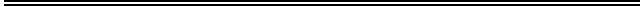 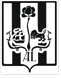 